Hračka podle návrhu šestiletého Lukáška se bude prodávat v obchodních domech IKEA po celém světě  Praha, 2. února 2016 – Už druhý rok za sebou IKEA pozvala děti, aby navrhly plyšové hračky do speciální limitované kolekce. Soutěže malých designérů se zúčastnily děti z celého světa a podle jejich bohaté fantazie vznikly úžasné kresby. Ze všech 52 000 obrázků vybrala porota deset vítězů a mezi nimi poprvé i jednu českou kresbu. Jejím autorem je šestiletý Lukáš Kalík z Kladna.Lukášek původně přijel do obchodního domu IKEA Zličín s nápadem, že bude kreslit raketu. Na místě však změnil názor a vznikl obrázek s pruhovaným barevným ptáčkem s dvěma hlavičkami, který svou originalitou nejprve získal nejvíce hlasů mezi 842 kresbami v rámci České republiky a nakonec zaujal v celosvětové konkurenci i odbornou porotu. A komu poputuje první hračka, až bude vyrobená? „Bráškovi!“ prohlásil Lukášek jednoznačně.Kromě českého vítěze pocházeji ostatní návrháři z Thajska, Indonésie, Španělska, Hong Kongu, Egypta, Finska, Francie, Turecka a Kanady. Hračky navrhly děti pro novou dobročinnou kampaň IKEA zaměřenou na právo dětí hrát si. Bodil Fritjofsson, vývojářka výrobků pro Dětskou IKEA, prozradila výběr deseti finalistů takto: „Svět je plný talentovaných budoucích umělců a designérů, některé ze soutěžních kreseb jsou opravdová umělecká díla. Tato akce dává dětem příležitost projevit se kreativně. Při kreslení své vysněné hračky daly prostor své fantazii, a na výsledných kresbách je to opravdu vidět.“Vítězné návrhy jsou velice nápadité a vtipné, přesně, jak byste od dětí čekali. Mezi 10 vítěznými návrhy najdete pruhovaného dvouhlavého ptáčka, hřejivé a veselé plyšové sluníčko, červenou „strašidelnou“ příšeru, zelenou „žabo-prasátko-opičku“ se třema nohama, buclatého růžového koníka na mazlení a řadu dalších. Při výběru jsme se drželi těchto kritérií: aby to bylo něco nevídaného, opravdový odraz dětské fantazie a aby hračka měla originální výraz. Dostali jsme tisíce nádherných obrázků z celého světa.  „To množství nás úplně ohromilo! Kreativita je globální záležitost a zdá se, že děti v různých zemích se inspirují podobnými věcmi: dinosaury, ptáky a příšerami. Budoucí hračky jsou opravdu výrazné, mají neobvyklé oči, nohy, které míří dopředu i dozadu a spoustu úžasných vlastností. Děti opravdu kreslily podle svého, nic nekopírovaly,“ komentuje výtvory dětské fantazie Bodil Fritjofsson.S vybranými kresbami budeme nyní pracovat, aby podle nich mohly vzniknout hračky do speciální limitované kolekce, která se bude prodávat v obchodních domech IKEA na celém světě v rámci nové Kampaně IKEA pro dobrou věc. Tato kampaň se zaměří na právo dětí na hraní. Za každou hračku prodanou během druhé poloviny listopadu a prosince 2016 daruje IKEA Foundation 1 euro na podporu práva dětí hrát si, rozvíjet se a bavit se i v těch nejzranitelnějších komunitách na světě. Kampaň IKEA pro dobrou věc navazuje na Kampaň plyšových hraček pro vzdělání. Díky třináctiletému partnerství s organizacemi Save the Children a UNICEF získalo přes 12 milionů dětí ve více než 46 zemích lepší školy, učitele a učební pomůcky. Nadace IKEA Foundation tak pomohla částkou 88 milionů eur zvýšit školní docházku u části těch dětí, které ve světovém měřítku žijí nejvíce na okraji společnosti a jsou nejzranitelnější. Finanční prostředky též napomohly k vyškolení učitelů, zajištění učebních materiálů a zlepšení systému ochrany dětí ve školách i celých komunitách. V České republice se v roce 2015 prodalo 219 632 plyšových hraček a IKEA Česká republika tak přispěla na vzdělání dětí a konto nadace IKEA Foundation částkou 219 632 eur.KresbyA co říká Bodil Fritjofsson, vývojářka výrobků pro Dětskou IKEA, o vítězných kresbách?DvojptáčekLukáš z České republiky, 6 let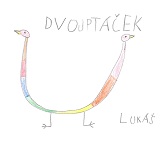 Zelená žabo-prasátko-opičkaMaïa z Francie, 6 let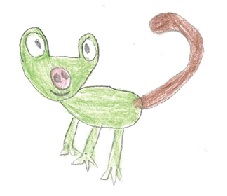 Žlutý ptáčekSalma z Egypta, 8 let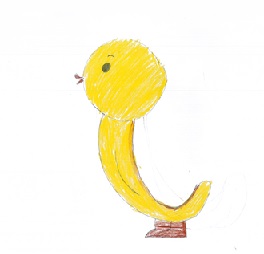 Světle modrý, puntíkovaný pesMiro z Finska, 7 let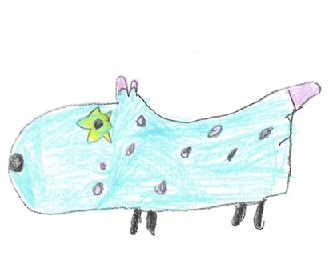 Červená příšeraChutirada z Thajska, 5 let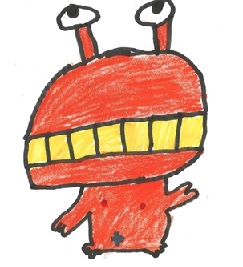 SluníčkoLéonard z Kanady, 6 let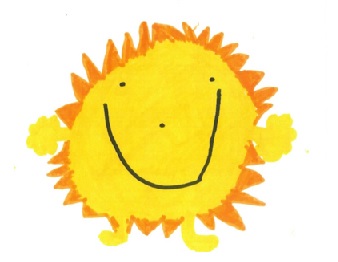 Dinosauro-kůňYik To z  Hong Kongu, 7 let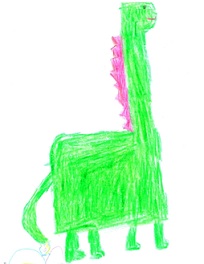 Růžový koníkNaurazka Salsabila z Indonésie, 9 let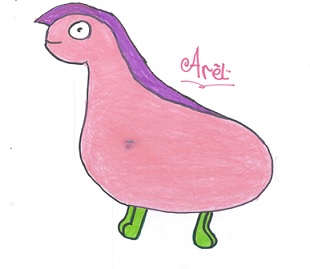 LvíčekIrmak z Turecka, 5 let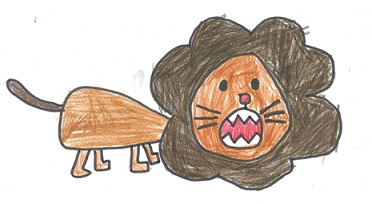 Růžový ptáčekAmina ze Španělska, 6 let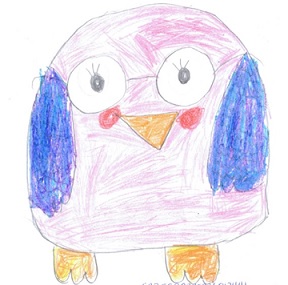 Všechny vítězné návrhy si můžete prohlédnout www.ikeamalydesigner.cz. ###Více informací vám poskytne:Zdeňka PeckováPR Specialist CZIKEA Česká republika+420 702 194 200zdenka.peckova@ikea.com www.IKEA.czwww.facebook.com/IKEAceska?ref=streamwww.youtube.com/user/ikeaceskarepublikaBarbora ŠediváAccount ManagerOgilvy Public Relationsbarbora.sediva@ogilvy.com +420 736 774 142www.facebook.com/OgilvyPRPrague###Tiskové materiály najdete na adrese www.IKEA.com/ms/cs_CZ/pressroom. Fotografie a další tiskové materiály jsou pro vás připraveny v PR Galerii. V případě, že nejste zaregistrovaní, stačí tak jednoduchým a rychlým krokem učinit.O IKEA GroupIKEA je společnost se švédskými kořeny vyrábějící bytové zařízení. V roce 1943 ji založil Ingvar Kamprad. Naším krédem je „vytvářet lepší každodenní život pro co nejvíce lidí“. Z obchodního hlediska si klademe za cíl nabízet široký sortiment kvalitně navrženého a funkčního vybavení do domácností za ceny tak nízké, aby si je mohlo dovolit co možná nejvíce lidí. Naše bytové zařízení se vyrábí způsobem šetrným vůči lidem i životnímu prostředí. IKEA Group má 330 obchodních domů ve 28 zemích. Více než 40 obchodních domů navíc provozují franšízy mimo IKEA Group. Během FY15 (září 2014-srpen 2015) přivítaly obchodní domy IKEA 771 milionů návštěvníků, 1,9 miliardy navštívilo webové stránky www.IKEA.com. Více informací naleznete na www.IKEA.cz.